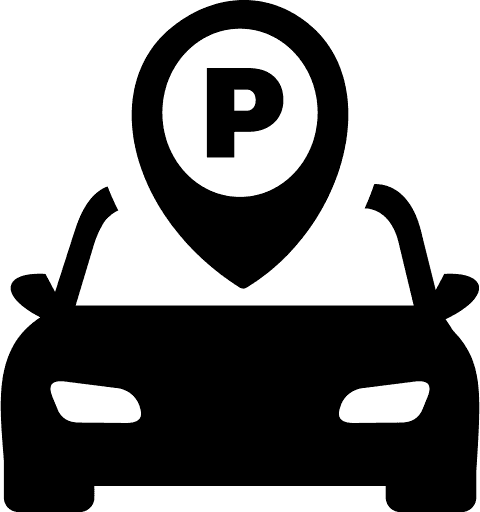 PARKING RECEIPTPARKING RECEIPTAddress [Contact Number]Address [Contact Number]Ticket#: 0000000Ticket#: 0000000Date: 00/00/00Time: 00:00 PMDuration: [Hours] [Minutes]Duration: [Hours] [Minutes]PAID: $0PAID: $0THANK YOU AND DRIVE SAFELYTHANK YOU AND DRIVE SAFELYTHANK YOU AND DRIVE SAFELYTHANK YOU AND DRIVE SAFELY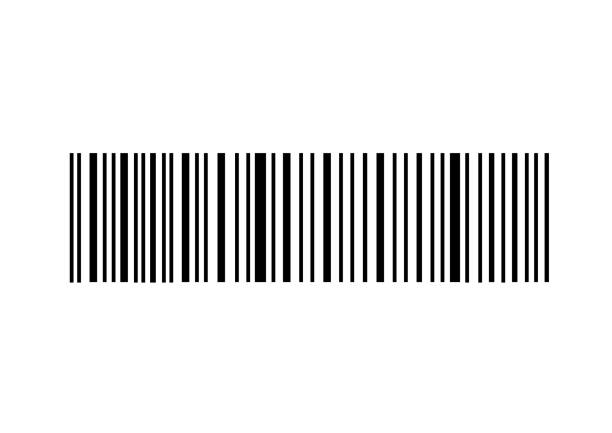 